ЧЕРКАСЬКА ОБЛАСНА РАДАГОЛОВАР О З П О Р Я Д Ж Е Н Н Я17.11.2023                                                                                      № 327-рПро звільнення МИХНА О. К.Відповідно до статті 55 Закону України «Про місцеве самоврядування
в Україні», підпункту 3 пункту 3 рішення обласної ради від 16.12.2016 
№ 10-18/VIІ «Про управління суб’єктами та об’єктами спільної власності територіальних громад сіл, селищ, міст Черкаської області» (зі змінами), враховуючи Контракт з керівником підприємства спільної власності територіальних громад сіл, селищ, міст Черкаської області, укладений
з Михном О. К. 30.11.2021:1. ЗВІЛЬНИТИ  МИХНА Олексу Кузьмовича з посади директора комунального закладу «Черкаський геріатричний пансіонат Черкаської обласної ради», 30.11.2023, у зв’язку із закінченням строку трудового договору, згідно з пунктом 2 частини першої статті 36 Кодексу законів про працю України.2. Головному бухгалтеру комунального закладу «Черкаський геріатричний пансіонат Черкаської обласної ради» вчинити заходи, передбачені чинним законодавством, пов’язані зі звільненням Михна О.К.3. Контроль за виконанням розпорядження покласти на управління юридичного забезпечення та роботи з персоналом виконавчого апарату обласної ради.Голова									А. ПІДГОРНИЙ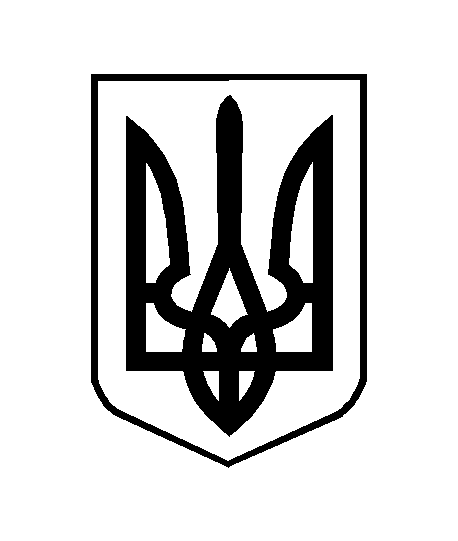 